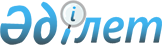 Об установлении ограничительных мероприятий в селе Когедай Сартерекского сельского округа
					
			Утративший силу
			
			
		
					Решение акима Сартерекского сельского округа Зайсанского района Восточно-Казахстанской области от 21 апреля 2017 года № 5. Зарегистрировано Департаментом юстиции Восточно-Казахстанской области 3 мая 2017 года № 5004. Утратило силу - решением акима Сартерекского сельского округа Зайсанского района Восточно-Казахстанской области от 5 января 2018 года № 1
      Сноска. Утратило силу - решением акима Сартерекского сельского округа Зайсанского района Восточно-Казахстанской области от 05.01.2018 № 1 (вводится в действие по истечении десяти календарных дней после дня его первого официального опубликования).

      Примечание РЦПИ.

      В тексте документа сохранена пунктуация и орфография оригинала.
      В соответствии с подпунктом 7) статьи 10-1 Закона Республики Казахстан от 10 июля 2002 года "О ветеринарии", подпунктом 18 пунктом 1 статьи 31 Закона Республики Казахстан "О местном государственном управлении и самоуправлении в Республике Казахстан", от 23 января 2001 года на основании представления главного государственного ветеринарно-санитарного инспектора Зайсанского района от 13 декабря 2016 года аким Сартерекского сельского округа РЕШИЛ:
      1. Установить ограничительные мероприятия в селе Когедай Сартерекского сельского округа в связи с возникновением бруцеллеза крупного рогатого скота. 
      2. Контроль за выполнением данного решения оставляю за собой.
      3. Решение вводится в действие по истечении десяти календарных дней после дня его первого официального опубликования.
					© 2012. РГП на ПХВ «Институт законодательства и правовой информации Республики Казахстан» Министерства юстиции Республики Казахстан
				
      Аким Сартерекского сельского округа 

А. Орынбаев 
